Australian Capital TerritoryGaming Machine Approval 2021 (No 17)Notifiable instrument NI2021–597made under the Gaming Machine Act 2004, section 69 (Approval of gaming machines and peripheral equipment)1	Name of instrumentThis instrument is the Gaming Machine Approval 2021 (No 17).2	Commencement This instrument commences the day after the date of notification.ApprovalI approve the gaming machine(s) described in the attached Schedule to this instrument.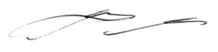 Matthew MilesDelegateACT Gambling and Racing Commission28 September 2021For further information please contact the approved supplier.Ainsworth Game Technology LimitedAinsworth Game Technology LimitedSubject: New Multi-Game Gaming Machine GameSubject: New Multi-Game Gaming Machine GameGame NameRise of the PhoenixSpecification Number44.DG119Application Reference Number44-A1346/S01; /S02Ainsworth Game Technology LimitedAinsworth Game Technology LimitedSubject: New Multi-Game Gaming Machine GameSubject: New Multi-Game Gaming Machine GameGame NameRise of the PhoenixSpecification Number44.DG120Application Reference Number44-A1346/S01; /S02Ainsworth Game Technology LimitedAinsworth Game Technology LimitedSubject: New Standard Linked Multi-GameSubject: New Standard Linked Multi-GameGame NameRise of the Phoenix LinkSpecification Number44.HDG29LPJS Specification number44.YA010 (A560X Std LPJS)44.YA007 (A560 Std LPJS)Application Reference Number44-A1347/S01; /S02Aristocrat Technologies Australia Pty LtdAristocrat Technologies Australia Pty LtdSubject: Alternate Dollar Storm Graphics PackageSubject: Alternate Dollar Storm Graphics PackageDevice NameAristocrat Media Player (AMP)Specification Number1.SES04Application Reference Number01-A2177/S01Aristocrat Technologies Australia Pty LtdAristocrat Technologies Australia Pty LtdSubject: Alternate Gaming Machine HardwareSubject: Alternate Gaming Machine HardwareDevice NameCoin Entry BackplateApplication Reference Number01-A2198/S01Aristocrat Technologies Australia Pty LtdAristocrat Technologies Australia Pty LtdSubject: New Multi-Game Gaming Machine GameSubject: New Multi-Game Gaming Machine GameGame NameDragon Tower Jackpots – Jade FurySpecification Number1.DG122Application Reference Number01-A2074/S01; /S02Aristocrat Technologies Australia Pty LtdAristocrat Technologies Australia Pty LtdSubject: New Multi-Game Gaming Machine GameSubject: New Multi-Game Gaming Machine GameGame NameDragon Tower Jackpots – Purple StormSpecification Number1.DG125Application Reference Number01-A2075/S01; /S02Aristocrat Technologies Australia Pty LtdAristocrat Technologies Australia Pty LtdSubject: Alternate Power Supply Unit for Gen9 MarsX PlatformSubject: Alternate Power Supply Unit for Gen9 MarsX PlatformDevice NameGen9 MarsX Hardware AssemblyApplication Reference Number01-A2147/S01Aristocrat Technologies Australia Pty LtdAristocrat Technologies Australia Pty LtdSubject: New Gaming Machine GameSubject: New Gaming Machine GameGame NameWild Wild EmeraldSpecification Number1.A0834Application Reference Number01-A2102/S01; /S02Aristocrat Technologies Australia Pty LtdAristocrat Technologies Australia Pty LtdSubject: New Gaming Machine GameSubject: New Gaming Machine GameGame NameWild Wild PearlSpecification Number1.A0833Application Reference Number01-A2106/S01; /S02Aristocrat Technologies Australia Pty LtdAristocrat Technologies Australia Pty LtdSubject: New Gaming Machine GameSubject: New Gaming Machine GameGame NameWild Wild SamuraiSpecification Number1.A0835Application Reference Number01-A2100/S01; /S02IGT (Australia) Pty LtdIGT (Australia) Pty LtdSubject: New Gaming Machine GameSubject: New Gaming Machine GameGame NameFireball Blue Moon II Express CCSpecification Number18.DG107Application Reference Number18-A5938/S01IGT (Australia) Pty LtdIGT (Australia) Pty LtdSubject: New Gaming Machine GameSubject: New Gaming Machine GameGame NameFireball Money Beans Express CCSpecification Number18.DG108Application Reference Number18-A5931/S01IGT (Australia) Pty LtdIGT (Australia) Pty LtdSubject: New Standard Linked Multi-GameSubject: New Standard Linked Multi-GameGame NameGo For Grand Link Golden Sombreros Dual(1 Link + 1 iSAP)Specification Number18.HDG36LPJS Specification Number18.YA012Application Reference Number18-A5942/S01Specific Approval ConditionsThe above-mentioned Standard Linked Progressive Game must operate in conjunctionwith the Standard Linked Progressive Jackpot System, Specification Number 18.YA012,with the approved ‘Go For Grand Link’ jackpot settings.Specific Approval ConditionsThe above-mentioned Standard Linked Progressive Game must operate in conjunctionwith the Standard Linked Progressive Jackpot System, Specification Number 18.YA012,with the approved ‘Go For Grand Link’ jackpot settings.IGT (Australia) Pty LtdIGT (Australia) Pty LtdSubject: New Standard Linked Multi-GameSubject: New Standard Linked Multi-GameGame NameGo For Grand Link Power Charms Dual (1 Link + 1 iSAP)Specification Number18.HDG35LPJS Specification Number18.YA012Application Reference Number18-A5940/S01Specific Approval ConditionsThe above-mentioned Standard Linked Progressive Game must operate in conjunctionwith the Standard Linked Progressive Jackpot System, Specification Number 18.YA012,with the approved ‘Go For Grand Link’ jackpot settings.Specific Approval ConditionsThe above-mentioned Standard Linked Progressive Game must operate in conjunctionwith the Standard Linked Progressive Jackpot System, Specification Number 18.YA012,with the approved ‘Go For Grand Link’ jackpot settings.